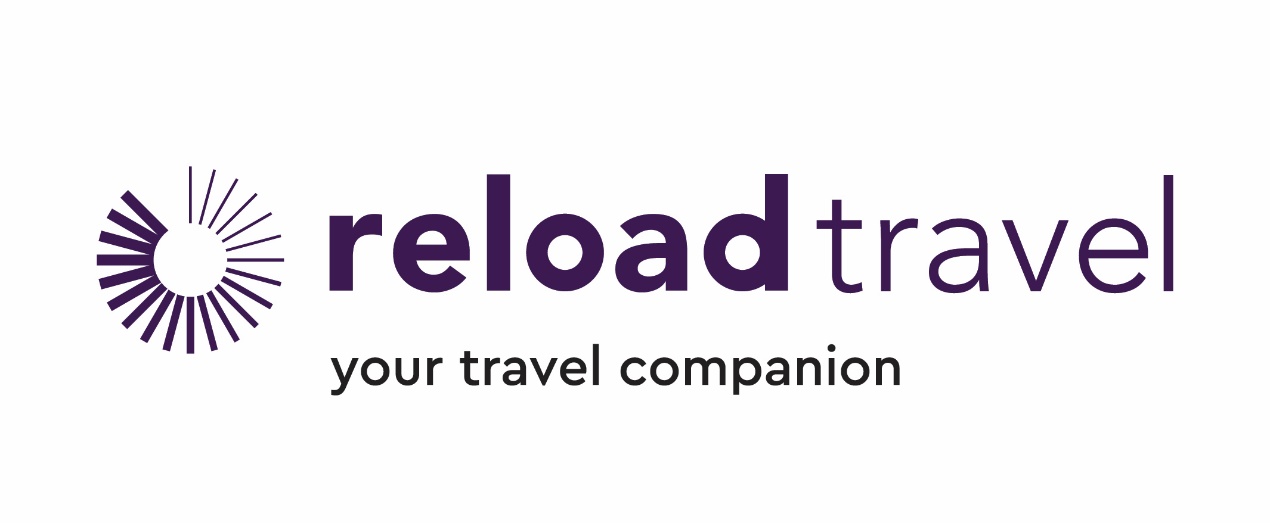 Το Reload Travel που εδρεύει στο Π. Φάληρο Αττικής αναζητά τελειόφοιτο φοιτητή/ φοιτήτρια του Τμήματος Τουριστικών επιχειρήσεων για την 5μηνη πρακτική του άσκηση με δυνατότητα παραμονής και μετέπειτα εφόσον πληροί τις προϋποθέσεις και βρίσκει ενδιαφέρον στο αντικείμενο εργασίας μας . Το γραφείο μας παρέχει όλες τις ταξιδιωτικές υπηρεσίες εντός & εκτός Ελλάδας σε εισερχόμενο και εξερχόμενο τουρισμό Εμαιλ επικοινωνίας : info@reloadtravel.gr Υπεύθυνη : Ελευθερία Καραχάλιου 210 3231430 Ευχαριστούμε πολύ 